Publicado en Murcia el 28/01/2020 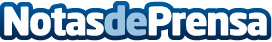 Frutas Esther tendrá que pagar al Ayuntamiento de Blanca más de 500.000 eurosEl Juzgado vuelve a declarar que Frutas Esther ha de abonar las cantidades derivadas de un convenio urbanístico suscrito con el Ayuntamiento. Con este pronunciamiento judicial se confirma el último de los requerimientos de pago efectuados desde el Ayuntamiento a distintas empresas del Grupo Frutas
EstherDatos de contacto:Carmen Garcia968905000Nota de prensa publicada en: https://www.notasdeprensa.es/frutas-esther-tendra-que-pagar-al-ayuntamiento_1 Categorias: Nacional Derecho Murcia http://www.notasdeprensa.es